          LEMBAR SOAL UJIAN TENGAH SEMESTER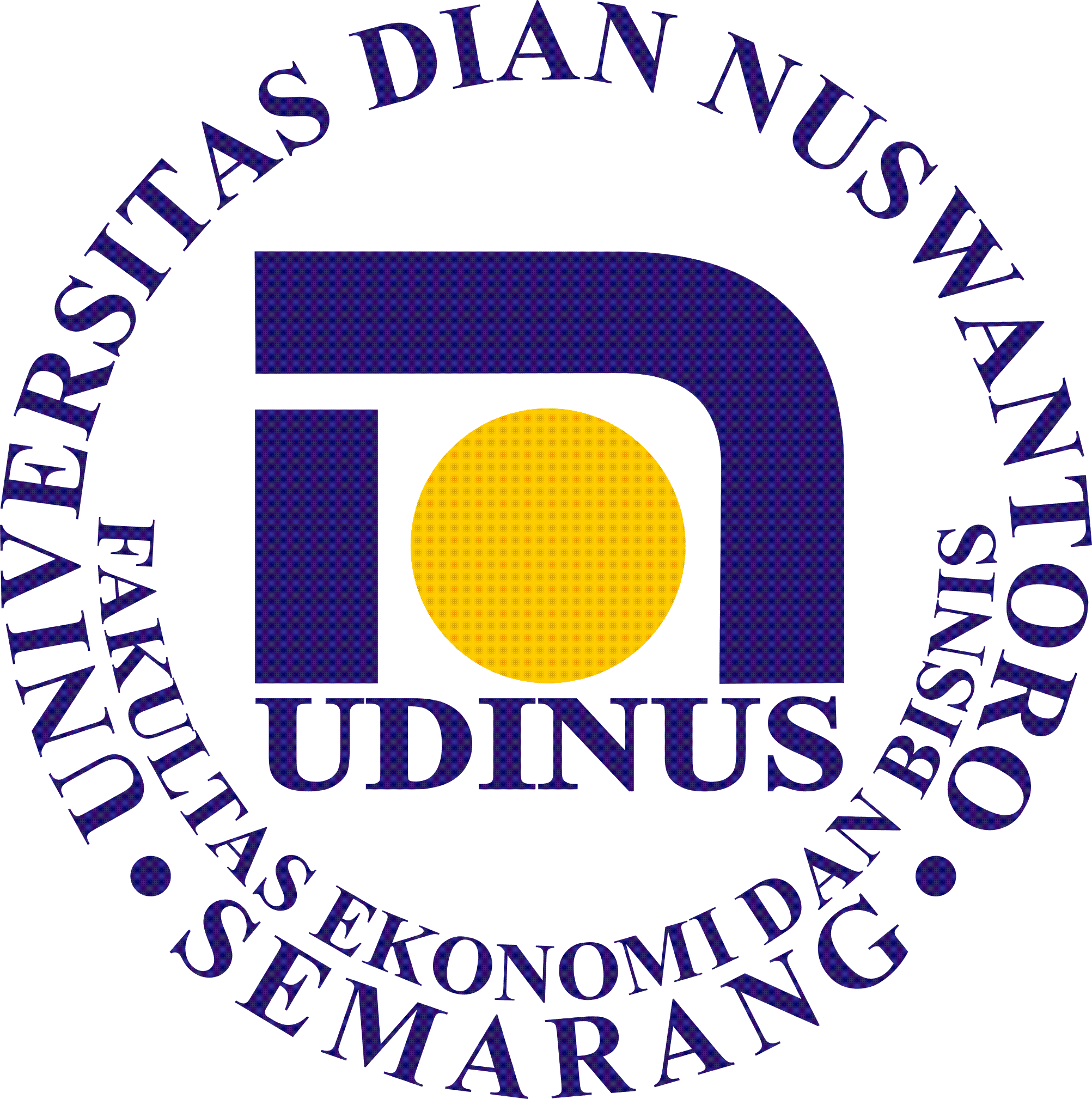 FAKULTAS EKONOMI dan BISNIS UDINUSJl. Nakula I No. 5-11 Smg Telp. 024. 3567010 Fax. 024. 3565441Berikut ini adalah Laporan keuangan komparatif  Neraca dan Laba Rugi PT KZL.DimintaHitung dan lakukan analisa berikut ini dalam 2 tahun  Rasio common size dan perubahan pada NeracaRasio Likuiditas (current ratio, modal kerja, perputaran piutang dan persediaan)Rasio Solvabilitas (Debt to equity, Return on Total Aset) Menurut pendapat anda seberapa pentingkah analisa laporan keuangan pada stakeholder?jelaskanKeterangan Akun 31 Des 201531 Des 2014Keterangan Akun Kas          43.000           53.000 Piutang dagang          16.400           17.500 Persediaan          26.700           32.100 Tanah        250.000         250.000 Gedung        325.000         325.000 Mesin          45.000           24.500 Akumulasi penyusutan      (175.000)      (134.000)Total Aset        531.100         568.100 Utang Lancar          78.000           85.000 Utang Jangka panjang        125.000         135.500 Modal Disetor          50.000           45.000 Laba tahun berjalan        278.100         302.600 Total Utang dan modal        531.100         568.100 Total Utang dan modal        531.100         568.100 Keterangan31 Des 201531 Des 2014Penjualan        506.800         568.500 Harga Pokok Penjualan      (124.000)      (145.600)Laba Kotor        382.800         422.900 Beban administrasi         (16.000)        (17.500)beban kantor        (25.400)        (27.600)beban penjualan        (35.000)        (45.000)Pendapatan Lain-lain          46.700           56.500 laba sebelum pajak        353.100         389.300 pajak penghasilan        (75.000)        (86.700)Laba setelah pajak        278.100         302.600 Diperiksa Oleh :Disahkan Oleh :Koordinator Mata KuliahAgung Prajanto, SE, M.Si, Ak, CAKa. ProgdiRirih Dian Pratiwi, SE, M.Si, Ak, CA